Уведомлениео включении сведений о муниципальном правовом акте о внесении изменений в устав муниципального образования в государственный реестр уставов муниципальных образований Московской областиУправление Министерства юстиции Российской Федерации                                 по Московской  области  уведомляет о включении в государственный реестр уставов муниципальных образований Московской области  решения  Совета депутатов Рузского городского округа Московской области                   от 25.05.2022 № 623/76 «О внесении изменений в Устав Рузского городского округа Московской области» (далее – муниципальный правовой акт).Дата государственной регистрации муниципального правового акта 24.06.2022.Государственный регистрационный номер муниципального правового акта RU503570002022001.24.06.2022 текст муниципального правового акта размещен                     на портале Министерства юстиции Российской Федерации                       «Нормативные правовые акты в Российской Федерации»                                                                         в информационно-телекоммуникационной сети «Интернет»                                  (http://pravo-minjust.ru, http://право-минюст.рф).Заместитель начальника                                                                 Р.Р. Клопцов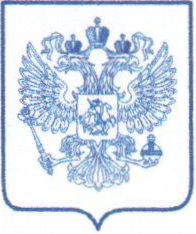 МИНИСТЕРСТВО ЮСТИЦИИ
РОССИЙСКОЙ ФЕДЕРАЦИИ
(МИНЮСТ РОССИИ)УПРАВЛЕНИЕМИНИСТЕРСТВА ЮСТИЦИИ
РОССИЙСКОЙ ФЕДЕРАЦИИ
ПО МОСКОВСКОЙ ОБЛАСТИКржижановского ул., д. 13, корпус 1,
Москва, 117218тел. (499) 129-12-80, факс (499) 124-40-02
E-mail: ru50@minjust.gov.ru________________№________________На №____________от________________Главе Рузскогогородского округаМосковской областиН.Н. Пархоменкоул. Солнцева, д. 11,г. Руза,Московская обл.,143100